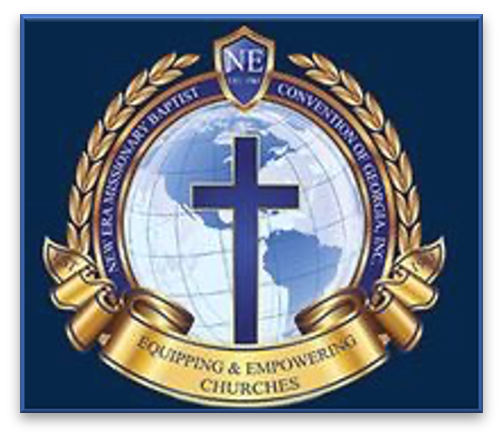 New Era Missionary Baptist Convention of Georgia Scholarship Application  Post Office Box 54056,  Atlanta, GA  30308Criteria The New Era Missionary Baptist Convention of Georgia Scholarship was established for the purpose of providing financial assistance to students who meet the following criteria: The applicant must be a high school senior planning to enroll in an accredited college or university. The applicant must be a member of a church that is in good financial standing with the Convention. The applicant must have an unweighted  grade point average of 3.0  or B on a 4-point grading scale documented by an official sealed transcript.  The applicant should have a submit current official (sealed) transcript sent in the application package.  The applicant should be able to document at least 20 hours of volunteer service in his/her community. A letter from a supervisor on organizational stationery would meet this criterium. The applicant should submit letters of recommendation and verification of membership from the pastor of his church and from one unrelated individual of his/her choosing.   All applications must be received by May 1 of the current year for consideration. Scholarship winners will be announced during the Annual Session in November. Scholarship funds will go directly to the school once official confirmation of enrollment is established.  The applicant should submit the completed application, sealed transcript, two (2) letters of recommendation (as specified above) and one (1) letter verifying community service and the 500-word essay to the address above by May 1.  Applications postmarked after May 1 will not be read nor considered. Submit all materials to: New Era Missionary Baptist Convention of Georgia, Inc. ; Post Office Box 54056; Atlanta, GA  30308ATTN:  Scholarship Committee.Note:  The award is non-renewable. New Era Missionary Baptist Convention of Georgia Scholarship ApplicationNew Era Missionary Baptist Convention of Georgia, Inc.  Post Office Box 54056Atlanta, GA  30308(Please type or print.)Applicant’s Name________________________________________________________________________________ (Last), (First) (Middle) Date of Birth _______________________Age____________  Home Address _________________________________________________________________________ (Street #) (City & State) (Zip Code) Telephone #________________________ Mobile  	_____________________________________Landline  Mother’s Name__________________________________Occupation_____________________________  Father’s Name___________________________________Occupation_____________________________ Current High School Attending ____________________________________________________________ (School Name) (City, State and ZIP) Church membership ____________________________________________________________________ (Name) (Address) (Pastor) Extracurricular Activities/ Positions Held (Use an additional sheet if needed) Church Activities Community Service Employment (if applicable) Awards, Grants, Scholarships, and Other Recognitions Received Statement of Need Write a short paragraph in the space provided below, detailing why you need this scholarship.  I certify that all materials submitted in the application package—including the application and the essay—are my own work, factually true and honestly presented. Signature________________________________________________________Date__________ Checklist for Applicant’s Convenience              Completed applicationSealed transcript One letter from your pastor One letter from an unrelated person of your choosing One letter verifying community service  500-word essay – Topic:  How I Can Apply My Christian Education to the Choices I Make? Mail completed packet to:  New Era Missionary Baptist Convention of Georgia, Inc. Post Office Box 54056  Atlanta, GA  30308ATTN:  Scholarship CommitteeActivity/Organization Position Held Ministry Position Held Organization Position Held Business  Position Held 